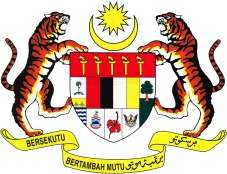 QUALIFYING EXAMINATION TO PRACTICE PHARMACY APPLICATION FORM PHARMACY BOARD MALAYSIA DIVISION (PBMD)QUALIFYING EXAMINATION TO PRACTICE PHARMACY APPLICATION FORM PHARMACY BOARD MALAYSIA DIVISION (PBMD)QUALIFYING EXAMINATION TO PRACTICE PHARMACY APPLICATION FORM PHARMACY BOARD MALAYSIA DIVISION (PBMD)Guidance/ PBMD Requirement for application (please read carefully prior to filling the form)This is a digital form (handwritten forms will not be accepted). Please fill the form electronically and submit it to PBMD together with a complete set of certified supporting documents via EMAIL ONLY at the email address pkumf@moh.gov.my  Incomplete form/ form without appropriate supporting documents will not be processed and may lead to the failure of the candidate to sit for the current examination session. All supporting documents MUST be certified by a Malaysian Registered Pharmacist or Malaysian Registered Medical Practitioner stating their registration and annual certificate/ annual practicing certificate number on the documents.This form should be submitted to PMBD prior to the closing date as announced on the website  www.pharmacy.gov.myWithin ten (10) working days from the date of receiving a complete application form, eligible candidates will receive an examination slip from PBMD via email. Supporting documents to be enclosed together with this form:Certified copy of Malaysian Identification card (Only for Malaysian citizens) OR a Certified Copy of Passport (Only for non- Malaysian citizens)Certified copy of Degree CertificateGuidance/ PBMD Requirement for application (please read carefully prior to filling the form)This is a digital form (handwritten forms will not be accepted). Please fill the form electronically and submit it to PBMD together with a complete set of certified supporting documents via EMAIL ONLY at the email address pkumf@moh.gov.my  Incomplete form/ form without appropriate supporting documents will not be processed and may lead to the failure of the candidate to sit for the current examination session. All supporting documents MUST be certified by a Malaysian Registered Pharmacist or Malaysian Registered Medical Practitioner stating their registration and annual certificate/ annual practicing certificate number on the documents.This form should be submitted to PMBD prior to the closing date as announced on the website  www.pharmacy.gov.myWithin ten (10) working days from the date of receiving a complete application form, eligible candidates will receive an examination slip from PBMD via email. Supporting documents to be enclosed together with this form:Certified copy of Malaysian Identification card (Only for Malaysian citizens) OR a Certified Copy of Passport (Only for non- Malaysian citizens)Certified copy of Degree CertificateGuidance/ PBMD Requirement for application (please read carefully prior to filling the form)This is a digital form (handwritten forms will not be accepted). Please fill the form electronically and submit it to PBMD together with a complete set of certified supporting documents via EMAIL ONLY at the email address pkumf@moh.gov.my  Incomplete form/ form without appropriate supporting documents will not be processed and may lead to the failure of the candidate to sit for the current examination session. All supporting documents MUST be certified by a Malaysian Registered Pharmacist or Malaysian Registered Medical Practitioner stating their registration and annual certificate/ annual practicing certificate number on the documents.This form should be submitted to PMBD prior to the closing date as announced on the website  www.pharmacy.gov.myWithin ten (10) working days from the date of receiving a complete application form, eligible candidates will receive an examination slip from PBMD via email. Supporting documents to be enclosed together with this form:Certified copy of Malaysian Identification card (Only for Malaysian citizens) OR a Certified Copy of Passport (Only for non- Malaysian citizens)Certified copy of Degree CertificateDETAILS OF THE EXAMINATIONDETAILS OF THE EXAMINATIONDETAILS OF THE EXAMINATION1.Examination Date: 2.Number of attempts: 3.Preferred examination Center: 3.Attention: In any circumstance, if the selected center reached its full capacity, PBMD will choose any other center which is nearest to your selected center.Attention: In any circumstance, if the selected center reached its full capacity, PBMD will choose any other center which is nearest to your selected center.B.    DETAILS OF THE CANDIDATEB.    DETAILS OF THE CANDIDATEB.    DETAILS OF THE CANDIDATE1. Full Name: 2.Malaysian Identification card Number (for citizens only): 3.Passport Number (for non-citizens only)Passport Expiry date:          :                                      4.E-mail address: 		5.Personal Mobile Number: 		6.Malaysian Residential Address : 	6.Postcode: 		6.State: 	7.Malaysian Correspondence  Address (Fill if different from Residential Address) : 7.Postcode: 	7.State: 	C.   DETAILS OF EDUCATION QUALIFICATIONC.   DETAILS OF EDUCATION QUALIFICATIONC.   DETAILS OF EDUCATION QUALIFICATION1.Name of the University: 2.Name of the Qualification: 3. Type of the degree program: D.    DECLARATIOND.    DECLARATIOND.    DECLARATION1. Declaration:Here I declare that I   with IC/Passport number  is the applicant for the Qualifying Examination To Practice Pharmacy and has provided valid and credible information in this form. PBMD has all the rights to reject my application if any of the provided information is found forged.Date : Declaration:Here I declare that I   with IC/Passport number  is the applicant for the Qualifying Examination To Practice Pharmacy and has provided valid and credible information in this form. PBMD has all the rights to reject my application if any of the provided information is found forged.Date : 